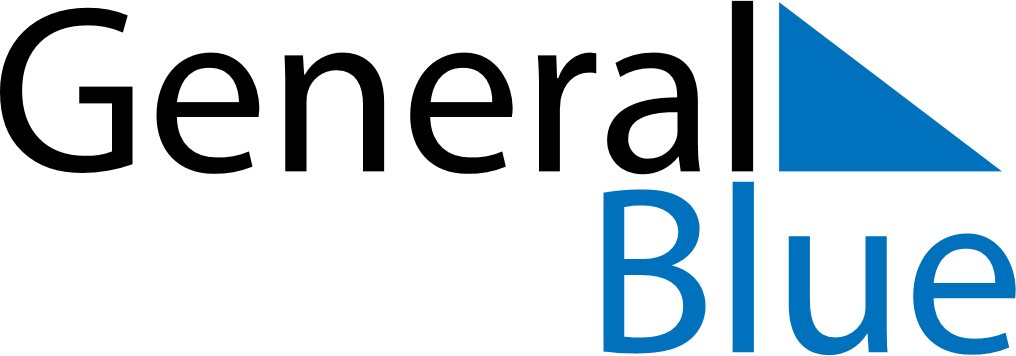 December 2024December 2024December 2024December 2024December 2024December 2024Juankoski, North Savo, FinlandJuankoski, North Savo, FinlandJuankoski, North Savo, FinlandJuankoski, North Savo, FinlandJuankoski, North Savo, FinlandJuankoski, North Savo, FinlandSunday Monday Tuesday Wednesday Thursday Friday Saturday 1 2 3 4 5 6 7 Sunrise: 9:11 AM Sunset: 2:39 PM Daylight: 5 hours and 28 minutes. Sunrise: 9:13 AM Sunset: 2:38 PM Daylight: 5 hours and 24 minutes. Sunrise: 9:16 AM Sunset: 2:36 PM Daylight: 5 hours and 20 minutes. Sunrise: 9:18 AM Sunset: 2:34 PM Daylight: 5 hours and 16 minutes. Sunrise: 9:20 AM Sunset: 2:33 PM Daylight: 5 hours and 12 minutes. Sunrise: 9:23 AM Sunset: 2:32 PM Daylight: 5 hours and 8 minutes. Sunrise: 9:25 AM Sunset: 2:30 PM Daylight: 5 hours and 5 minutes. 8 9 10 11 12 13 14 Sunrise: 9:27 AM Sunset: 2:29 PM Daylight: 5 hours and 2 minutes. Sunrise: 9:29 AM Sunset: 2:28 PM Daylight: 4 hours and 59 minutes. Sunrise: 9:31 AM Sunset: 2:27 PM Daylight: 4 hours and 56 minutes. Sunrise: 9:32 AM Sunset: 2:26 PM Daylight: 4 hours and 53 minutes. Sunrise: 9:34 AM Sunset: 2:26 PM Daylight: 4 hours and 51 minutes. Sunrise: 9:36 AM Sunset: 2:25 PM Daylight: 4 hours and 49 minutes. Sunrise: 9:37 AM Sunset: 2:24 PM Daylight: 4 hours and 47 minutes. 15 16 17 18 19 20 21 Sunrise: 9:38 AM Sunset: 2:24 PM Daylight: 4 hours and 45 minutes. Sunrise: 9:40 AM Sunset: 2:24 PM Daylight: 4 hours and 44 minutes. Sunrise: 9:41 AM Sunset: 2:24 PM Daylight: 4 hours and 43 minutes. Sunrise: 9:42 AM Sunset: 2:24 PM Daylight: 4 hours and 42 minutes. Sunrise: 9:43 AM Sunset: 2:24 PM Daylight: 4 hours and 41 minutes. Sunrise: 9:43 AM Sunset: 2:24 PM Daylight: 4 hours and 40 minutes. Sunrise: 9:44 AM Sunset: 2:25 PM Daylight: 4 hours and 40 minutes. 22 23 24 25 26 27 28 Sunrise: 9:44 AM Sunset: 2:25 PM Daylight: 4 hours and 40 minutes. Sunrise: 9:45 AM Sunset: 2:26 PM Daylight: 4 hours and 40 minutes. Sunrise: 9:45 AM Sunset: 2:26 PM Daylight: 4 hours and 41 minutes. Sunrise: 9:45 AM Sunset: 2:27 PM Daylight: 4 hours and 42 minutes. Sunrise: 9:45 AM Sunset: 2:28 PM Daylight: 4 hours and 43 minutes. Sunrise: 9:45 AM Sunset: 2:29 PM Daylight: 4 hours and 44 minutes. Sunrise: 9:45 AM Sunset: 2:31 PM Daylight: 4 hours and 46 minutes. 29 30 31 Sunrise: 9:44 AM Sunset: 2:32 PM Daylight: 4 hours and 47 minutes. Sunrise: 9:44 AM Sunset: 2:34 PM Daylight: 4 hours and 49 minutes. Sunrise: 9:43 AM Sunset: 2:35 PM Daylight: 4 hours and 52 minutes. 